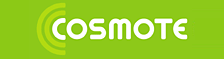 Suntem în fata unui site Cosmote instalat destul de devreme, pentru ca se pare ca în august 2006 era deja gata, chiar daca cei de la Cosmorom nu aveau nimic în plan în aceasta zona. Dupa cum vezi, este echipat cu antene Andrew Dualband, TMA-uri Ericsson « v1 », si un mic MW Ericsson de 0.3 de generatie mai noua. Si îti mai pot spune doar ca în iulie 2008 era în LAC 7030.In departare se vede si un site CONNEX, probabil 111 Alba Iulia (str.Negoiu nr.2, bl.D18), care pare sa fie totusi ceva destul de vechi (dupa ID)… Baietii au acolo un shelter, si un ditamai pilonul de montat antene MW pe el… pilon utilizat pâna la urma pentru o singura antena ! Sa fi fost oare ceva mai important pe vremuri acolo ? In liste nu am nimic…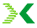 